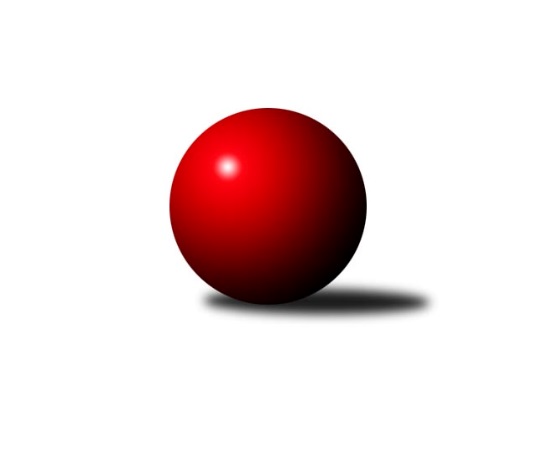 Č.10Ročník 2015/2016	23.1.2016Nejlepšího výkonu v tomto kole: 3250 dosáhlo družstvo: TJ Sokol Husovice2. KLZ B 2015/2016Výsledky 10. kolaSouhrnný přehled výsledků:TJ Rostex Vyškov ˝A˝	- KK Vyškov˝B˝	5:3	2980:2971	13.0:11.0	23.1.TJ Jiskra Nová Bystřice	- KK PSJ Jihlava	7:1	3162:2975	15.0:9.0	23.1.TJ Sokol Vracov	- TJ Sokol KARE Luhačovice ˝B˝	8:0	3190:3023	17.0:7.0	23.1.KK Mor.Slávia Brno	- TJ Spartak Pelhřimov	7:1	3135:2995	13.5:10.5	23.1.HKK Olomouc ˝B˝	- TJ Sokol Husovice	2:6	3186:3250	10.0:14.0	23.1.Tabulka družstev:	1.	TJ Sokol Husovice	10	7	2	1	55.5 : 24.5 	139.5 : 100.5 	 3146	16	2.	TJ Rostex Vyškov ˝A˝	10	7	2	1	49.0 : 31.0 	129.5 : 110.5 	 3126	16	3.	HKK Olomouc ˝B˝	10	6	1	3	42.5 : 37.5 	113.0 : 127.0 	 3073	13	4.	KK Mor.Slávia Brno	10	6	0	4	47.5 : 32.5 	131.5 : 108.5 	 3089	12	5.	TJ Sokol Vracov	10	5	1	4	39.5 : 40.5 	125.5 : 114.5 	 3085	11	6.	TJ Jiskra Nová Bystřice	10	4	1	5	38.0 : 42.0 	117.5 : 122.5 	 3039	9	7.	KK PSJ Jihlava	10	4	0	6	36.5 : 43.5 	113.5 : 126.5 	 2991	8	8.	TJ Spartak Pelhřimov	10	3	1	6	37.0 : 43.0 	121.0 : 119.0 	 3043	7	9.	TJ Sokol KARE Luhačovice ˝B˝	10	2	2	6	31.5 : 48.5 	111.5 : 128.5 	 3037	6	10.	KK Vyškov˝B˝	10	1	0	9	23.0 : 57.0 	97.5 : 142.5 	 2954	2Podrobné výsledky kola:	 TJ Rostex Vyškov ˝A˝	2980	5:3	2971	KK Vyškov˝B˝	Alena Kupčíková	122 	 116 	 116 	114	468 	 0:4 	 534 	 140	135 	 139	120	Jana Kurialová	Lenka Wognitschová	139 	 130 	 131 	124	524 	 4:0 	 493 	 126	124 	 124	119	Jitka Usnulová	Monika Anderová	109 	 132 	 118 	128	487 	 4:0 	 423 	 100	105 	 117	101	Běla Omastová *1	Zuzana Štěrbová	113 	 114 	 111 	117	455 	 0:4 	 498 	 118	123 	 130	127	Jana Kovářová	Jana Vejmolová	131 	 137 	 138 	143	549 	 3:1 	 522 	 133	114 	 133	142	Milana Alánová	Pavla Fialová	121 	 138 	 116 	122	497 	 2:2 	 501 	 127	135 	 115	124	Ivana Wagnerovározhodčí: střídání: *1 od 61. hodu Radka SuchomelováNejlepší výkon utkání: 549 - Jana Vejmolová	 TJ Jiskra Nová Bystřice	3162	7:1	2975	KK PSJ Jihlava	Radka Budošová	121 	 122 	 153 	127	523 	 4:0 	 429 	 110	95 	 114	110	Dana Fišerová	Michaela Běhounová	135 	 120 	 152 	130	537 	 2:2 	 513 	 122	128 	 123	140	Eva Rosendorfská	Eva Kadrnožková	125 	 133 	 127 	121	506 	 2:2 	 511 	 136	117 	 120	138	Simona Matulová	Veronika Pýchová	118 	 125 	 131 	145	519 	 3:1 	 489 	 107	118 	 132	132	Eva Dušek	Lucie Vrecková	137 	 138 	 129 	133	537 	 2:2 	 517 	 122	151 	 132	112	Kristýna Dúšková	Iva Molová	129 	 150 	 140 	121	540 	 2:2 	 516 	 121	118 	 141	136	Šárka Vackovározhodčí: Nejlepší výkon utkání: 540 - Iva Molová	 TJ Sokol Vracov	3190	8:0	3023	TJ Sokol KARE Luhačovice ˝B˝	Mariana Kreuzingerová	126 	 134 	 132 	150	542 	 3:1 	 498 	 139	111 	 128	120	Hana Krajíčková	Veronika Presová	124 	 113 	 136 	122	495 	 3:1 	 471 	 102	131 	 124	114	Andrea Katriňáková	Martina Šupálková	130 	 126 	 137 	143	536 	 3:1 	 510 	 136	115 	 119	140	Hana Konečná	Jana Mačudová	132 	 128 	 127 	124	511 	 2:2 	 508 	 123	131 	 115	139	Lenka Menšíková	Monika Niklová	118 	 136 	 141 	132	527 	 2:2 	 521 	 123	130 	 124	144	Ludmila Pančochová	Marta Beranová	164 	 145 	 146 	124	579 	 4:0 	 515 	 129	131 	 137	118	Zdenka Svobodovározhodčí: Nejlepší výkon utkání: 579 - Marta Beranová	 KK Mor.Slávia Brno	3135	7:1	2995	TJ Spartak Pelhřimov	Michaela Slavětínská	119 	 124 	 151 	132	526 	 3:1 	 465 	 117	129 	 108	111	Jozefina Vytisková	Michaela Šimková	128 	 121 	 109 	138	496 	 2:2 	 473 	 122	124 	 130	97	Štěpánka Vytisková	Lenka Kričinská	155 	 123 	 119 	117	514 	 2.5:1.5 	 489 	 123	110 	 139	117	Kateřina Carnová	Pavlína Březinová	137 	 146 	 122 	126	531 	 2:2 	 509 	 119	129 	 130	131	Petra Skotáková	Jitka Žáčková	144 	 135 	 123 	135	537 	 2:2 	 548 	 135	141 	 144	128	Simona Černušková	Romana Sedlářová	131 	 126 	 148 	126	531 	 2:2 	 511 	 122	129 	 132	128	Zdena Vytiskovározhodčí: Nejlepší výkon utkání: 548 - Simona Černušková	 HKK Olomouc ˝B˝	3186	2:6	3250	TJ Sokol Husovice	Silvie Vaňková	150 	 142 	 162 	137	591 	 4:0 	 516 	 118	137 	 134	127	Markéta Gabrhelová	Hana Malíšková	131 	 130 	 132 	117	510 	 0:4 	 583 	 145	147 	 133	158	Anna Mašláňová	Marie Chmelíková	120 	 135 	 129 	140	524 	 1:3 	 546 	 149	124 	 132	141	Ivana Pitronová	Denisa Hamplová	122 	 121 	 104 	115	462 	 1:3 	 515 	 123	119 	 133	140	Monika Pšenková	Jaroslava Havranová	151 	 136 	 141 	149	577 	 3:1 	 525 	 114	135 	 144	132	Lucie Kelpenčevová	Andrea Tatoušková	119 	 122 	 139 	142	522 	 1:3 	 565 	 150	137 	 135	143	Lucie Oriňákovározhodčí: Nejlepší výkon utkání: 591 - Silvie VaňkováPořadí jednotlivců:	jméno hráče	družstvo	celkem	plné	dorážka	chyby	poměr kuž.	Maximum	1.	Lucie Oriňáková 	TJ Sokol Husovice	544.75	359.4	185.4	4.6	4/5	(565)	2.	Michaela Slavětínská 	KK Mor.Slávia Brno	544.10	358.4	185.7	4.2	6/6	(566)	3.	Mariana Kreuzingerová 	TJ Sokol Vracov	542.60	363.6	179.0	4.4	5/5	(580)	4.	Pavla Fialová 	TJ Rostex Vyškov ˝A˝	541.92	351.8	190.1	5.3	4/5	(578)	5.	Hana Beranová 	TJ Sokol Vracov	540.25	360.5	179.8	4.1	4/5	(561)	6.	Anna Mašláňová 	TJ Sokol Husovice	538.75	359.8	178.9	4.6	4/5	(583)	7.	Silvie Vaňková 	HKK Olomouc ˝B˝	536.72	358.9	177.8	3.4	5/6	(591)	8.	Ivana Wagnerová 	KK Vyškov˝B˝	532.55	361.1	171.5	7.6	4/5	(577)	9.	Iva Molová 	TJ Jiskra Nová Bystřice	531.30	361.7	169.6	6.0	5/6	(551)	10.	Monika Anderová 	TJ Rostex Vyškov ˝A˝	531.00	364.7	166.3	5.0	5/5	(559)	11.	Lenka Wognitschová 	TJ Rostex Vyškov ˝A˝	528.80	359.7	169.1	4.5	5/5	(577)	12.	Jana Vejmolová 	TJ Rostex Vyškov ˝A˝	528.43	357.0	171.5	3.2	5/5	(594)	13.	Monika Pšenková 	TJ Sokol Husovice	527.95	354.8	173.2	5.3	4/5	(551)	14.	Andrea Tatoušková 	HKK Olomouc ˝B˝	524.81	353.9	170.9	5.3	4/6	(559)	15.	Ivana Pitronová 	TJ Sokol Husovice	524.70	356.9	167.8	5.5	5/5	(549)	16.	Veronika Baudyšová 	TJ Jiskra Nová Bystřice	524.29	359.3	165.0	5.5	6/6	(549)	17.	Jaroslava Havranová 	HKK Olomouc ˝B˝	523.33	359.2	164.1	6.2	6/6	(577)	18.	Jozefina Vytisková 	TJ Spartak Pelhřimov	522.05	349.7	172.4	7.8	5/6	(568)	19.	Markéta Gabrhelová 	TJ Sokol Husovice	519.16	353.1	166.1	5.8	5/5	(544)	20.	Pavlína Březinová 	KK Mor.Slávia Brno	518.87	350.1	168.7	7.0	6/6	(581)	21.	Zdenka Svobodová 	TJ Sokol KARE Luhačovice ˝B˝	518.60	356.4	162.2	7.9	6/6	(585)	22.	Lenka Menšíková 	TJ Sokol KARE Luhačovice ˝B˝	518.58	363.3	155.3	5.9	6/6	(541)	23.	Lucie Kelpenčevová 	TJ Sokol Husovice	518.50	351.2	167.3	6.6	4/5	(556)	24.	Ludmila Pančochová 	TJ Sokol KARE Luhačovice ˝B˝	517.23	349.5	167.7	6.5	6/6	(559)	25.	Hana Malíšková 	HKK Olomouc ˝B˝	517.00	355.8	161.2	6.8	6/6	(550)	26.	Ludmila Landkamerová 	TJ Spartak Pelhřimov	516.84	353.2	163.6	9.0	5/6	(546)	27.	Martina Šupálková 	TJ Sokol Vracov	516.60	361.7	154.9	6.3	5/5	(542)	28.	Lenka Kričinská 	KK Mor.Slávia Brno	515.83	348.5	167.3	8.7	6/6	(568)	29.	Simona Černušková 	TJ Spartak Pelhřimov	515.70	356.5	159.2	8.9	5/6	(548)	30.	Romana Sedlářová 	KK Mor.Slávia Brno	515.40	349.8	165.6	6.2	6/6	(537)	31.	Petra Skotáková 	TJ Spartak Pelhřimov	512.60	349.2	163.4	5.0	6/6	(545)	32.	Zuzana Štěrbová 	TJ Rostex Vyškov ˝A˝	511.85	355.2	156.7	9.9	5/5	(533)	33.	Veronika Štáblová 	TJ Sokol Husovice	510.50	356.8	153.8	6.9	4/5	(534)	34.	Radka Budošová 	TJ Jiskra Nová Bystřice	509.88	346.0	163.9	5.8	5/6	(545)	35.	Monika Tilšerová 	TJ Rostex Vyškov ˝A˝	509.81	348.9	160.9	8.1	4/5	(534)	36.	Milana Alánová 	KK Vyškov˝B˝	509.08	355.9	153.2	9.5	4/5	(563)	37.	Marie Chmelíková 	HKK Olomouc ˝B˝	508.24	353.6	154.6	9.6	5/6	(580)	38.	Jana Mačudová 	TJ Sokol Vracov	508.15	353.9	154.3	7.0	5/5	(568)	39.	Lucie Vrecková 	TJ Jiskra Nová Bystřice	507.80	352.0	155.8	8.8	6/6	(557)	40.	Simona Matulová 	KK PSJ Jihlava	507.15	348.0	159.2	9.5	5/6	(529)	41.	Hana Konečná 	TJ Sokol KARE Luhačovice ˝B˝	506.50	343.3	163.3	7.5	4/6	(535)	42.	Kristýna Dúšková 	KK PSJ Jihlava	506.25	348.6	157.7	7.0	5/6	(570)	43.	Šárka Vacková 	KK PSJ Jihlava	506.08	359.0	147.0	8.6	6/6	(543)	44.	Jitka Žáčková 	KK Mor.Slávia Brno	505.56	348.0	157.6	6.8	5/6	(560)	45.	Andrea Katriňáková 	TJ Sokol KARE Luhačovice ˝B˝	505.16	336.8	168.3	6.6	5/6	(545)	46.	Eva Rosendorfská 	KK PSJ Jihlava	504.23	346.0	158.2	6.9	6/6	(556)	47.	Jana Kovářová 	KK Vyškov˝B˝	503.07	354.2	148.9	7.7	5/5	(550)	48.	Jitka Usnulová 	KK Vyškov˝B˝	499.77	340.9	158.8	10.1	5/5	(532)	49.	Hana Krajíčková 	TJ Sokol KARE Luhačovice ˝B˝	498.80	349.3	149.5	9.1	5/6	(511)	50.	Monika Niklová 	TJ Sokol Vracov	498.40	340.2	158.2	11.5	5/5	(565)	51.	Štěpánka Vytisková 	TJ Spartak Pelhřimov	497.38	345.4	152.0	6.9	4/6	(536)	52.	Eva Dušek 	KK PSJ Jihlava	496.00	345.9	150.1	12.1	4/6	(515)	53.	Denisa Hamplová 	HKK Olomouc ˝B˝	492.16	340.7	151.5	10.4	5/6	(523)	54.	Aneta Kusiová 	TJ Spartak Pelhřimov	490.16	347.0	143.2	7.9	5/6	(548)	55.	Kateřina Carnová 	TJ Spartak Pelhřimov	488.80	336.4	152.4	12.3	5/6	(493)	56.	Eva Kadrnožková 	TJ Jiskra Nová Bystřice	484.75	345.0	139.8	11.1	5/6	(532)	57.	Veronika Pýchová 	TJ Jiskra Nová Bystřice	482.85	343.4	139.5	11.5	5/6	(519)	58.	Dana Fišerová 	KK PSJ Jihlava	482.27	344.5	137.7	13.1	6/6	(514)	59.	Ludmila Tomiczková 	KK Vyškov˝B˝	473.25	336.6	136.6	13.1	4/5	(499)	60.	Běla Omastová 	KK Vyškov˝B˝	449.65	310.4	139.3	14.9	5/5	(496)		Eliška Kubáčková 	TJ Sokol Husovice	533.00	373.8	159.3	6.2	3/5	(551)		Ivana Pešková 	KK Mor.Slávia Brno	524.00	350.0	174.0	8.0	1/6	(524)		Jana Kurialová 	KK Vyškov˝B˝	522.50	353.1	169.4	7.3	2/5	(534)		Zdena Vytisková 	TJ Spartak Pelhřimov	520.50	347.5	173.0	8.5	2/6	(530)		Petra Dočkalová 	KK PSJ Jihlava	520.50	360.5	160.0	4.5	2/6	(533)		Gabriela Filakovská 	TJ Jiskra Nová Bystřice	520.00	348.0	172.0	6.7	3/6	(549)		Monika Rusňáková 	KK Mor.Slávia Brno	515.44	357.6	157.9	6.7	3/6	(522)		Marta Beranová 	TJ Sokol Vracov	513.00	347.7	165.3	9.7	3/5	(579)		Hana Kropáčová 	HKK Olomouc ˝B˝	508.00	362.5	145.5	9.0	2/6	(510)		Jana Vránková 	KK Mor.Slávia Brno	505.00	358.5	146.5	7.0	2/6	(512)		Martina Miškeříková 	TJ Sokol Vracov	501.63	347.5	154.1	8.6	2/5	(526)		Monika Hubíková 	TJ Sokol KARE Luhačovice ˝B˝	500.75	347.3	153.4	6.4	3/6	(548)		Veronika Brychtová 	KK PSJ Jihlava	499.44	342.6	156.9	8.8	3/6	(517)		Michaela Běhounová 	TJ Jiskra Nová Bystřice	498.00	347.0	151.0	6.7	2/6	(537)		Michaela Šimková 	KK Mor.Slávia Brno	496.00	329.0	167.0	7.0	1/6	(496)		Veronika Presová 	TJ Sokol Vracov	485.00	334.9	150.1	9.0	2/5	(500)		Lucie Trávníčková 	TJ Rostex Vyškov ˝A˝	484.67	333.5	151.2	8.7	2/5	(498)		Daniela Kordulová 	TJ Sokol Vracov	480.00	336.0	144.0	9.5	2/5	(493)		Alena Kupčíková 	TJ Rostex Vyškov ˝A˝	476.75	325.5	151.3	9.0	2/5	(485)		Alena Machalíčková 	HKK Olomouc ˝B˝	476.00	326.0	150.0	11.0	1/6	(476)		Jana Mikulcová 	TJ Sokol KARE Luhačovice ˝B˝	475.00	343.5	131.5	19.5	2/6	(509)		Kateřina Bajerová 	HKK Olomouc ˝B˝	470.00	337.7	132.3	13.0	3/6	(493)		Dagamar Králová 	TJ Jiskra Nová Bystřice	467.00	324.0	143.0	9.0	1/6	(467)		Helena Konečná 	TJ Sokol KARE Luhačovice ˝B˝	461.00	331.5	129.5	14.5	2/6	(480)		Radka Suchomelová 	KK Vyškov˝B˝	442.00	302.0	140.0	14.5	2/5	(444)		Lea Olšáková 	KK Mor.Slávia Brno	437.50	323.5	114.0	20.0	2/6	(471)		Karolína Derahová 	KK PSJ Jihlava	426.00	316.0	110.0	19.0	1/6	(426)Sportovně technické informace:Starty náhradníků:registrační číslo	jméno a příjmení 	datum startu 	družstvo	číslo startu21212	Mariana Kreuzingerová	23.01.2016	TJ Sokol Vracov	1x22010	Štěpánka Vytisková	23.01.2016	TJ Spartak Pelhřimov	1x22146	Michaela Šimková	23.01.2016	KK Mor.Slávia Brno	1x20986	Simona Černušková	23.01.2016	TJ Spartak Pelhřimov	1x19697	Lenka Menšíková	23.01.2016	TJ Sokol KARE Luhačovice ˝B˝	1x21849	Radka Suchomelová	23.01.2016	KK Vyškov˝B˝	1x8046	Jana Mačudová	23.01.2016	TJ Sokol Vracov	1x8424	Marta Beranová	23.01.2016	TJ Sokol Vracov	1x21427	Martina Šupálková	23.01.2016	TJ Sokol Vracov	1x17981	Andrea Katriňáková	23.01.2016	TJ Sokol KARE Luhačovice ˝B˝	1x1189	Simona Matulová	23.01.2016	KK PSJ Jihlava	1x13452	Eva Fabešová	23.01.2016	TJ Jiskra Nová Bystřice	1x7932	Andrea Tatoušková	23.01.2016	HKK Olomouc ˝B˝	1x1602	Zdeňka Vytisková	23.01.2016	TJ Spartak Pelhřimov	1x11592	Lucie Oriňaková	23.01.2016	TJ Sokol Husovice	1x21110	Anna Škařupová	23.01.2016	TJ Sokol Husovice	1x18941	Denisa Hamplová	23.01.2016	HKK Olomouc ˝B˝	1x
Hráči dopsaní na soupisku:registrační číslo	jméno a příjmení 	datum startu 	družstvo	Program dalšího kola:11. kolo6.2.2016	so	9:00	KK PSJ Jihlava - TJ Spartak Pelhřimov	6.2.2016	so	12:30	KK Vyškov˝B˝ - TJ Jiskra Nová Bystřice	6.2.2016	so	12:45	TJ Sokol Husovice - TJ Rostex Vyškov ˝A˝	6.2.2016	so	13:30	TJ Sokol Vracov - KK Mor.Slávia Brno	6.2.2016	so	13:30	TJ Sokol KARE Luhačovice ˝B˝ - HKK Olomouc ˝B˝	Nejlepší šestka kola - absolutněNejlepší šestka kola - absolutněNejlepší šestka kola - absolutněNejlepší šestka kola - absolutněNejlepší šestka kola - dle průměru kuželenNejlepší šestka kola - dle průměru kuželenNejlepší šestka kola - dle průměru kuželenNejlepší šestka kola - dle průměru kuželenNejlepší šestka kola - dle průměru kuželenPočetJménoNázev týmuVýkonPočetJménoNázev týmuPrůměr (%)Výkon5xSilvie VaňkováOlomouc B5911xMarta BeranováVracov115.235792xAnna MašláňováHusovice5834xSilvie VaňkováOlomouc B113.065911xMarta BeranováVracov5792xAnna MašláňováHusovice111.535831xJaroslava HavranováOlomouc B5771xJaroslava HavranováOlomouc B110.395773xLucie OriňákováHusovice5653xJana VejmolováVyškov A108.365493xJana VejmolováVyškov A5493xLucie OriňákováHusovice108.09565